АДМИНИСТРАЦИЯ КОЛПАШЕВСКОГО ГОРОДСКОГО ПОСЕЛЕНИЯПОСТАНОВЛЕНИЕ07.11.2018										                 № 897О внесении изменений в постановление Администрации Колпашевского городского поселения от 15.06.2015 № 421«Об утверждении Административного регламента предоставления муниципальной услуги «Предоставление разрешения на условно разрешенный вид использования земельного участка или объекта капитального строительства»» В целях приведения правовых актов органов местного самоуправления Колпашевского городского поселения в соответствие с законодательством ПОСТАНОВЛЯЮ:1. Внести в приложение к постановлению Администрации Колпашевского городского поселения от 15.06.2015 № 421 «Об утверждении Административного регламента предоставления муниципальной услуги «Предоставление разрешения на условно разрешенный вид использования земельного участка или объекта капитального строительства»» (в редакции постановлений Администрации Колпашевского городского поселения от 04.05.2016 № 323, от 23.05.2016 № 382, от 01.09.2016 № 651), следующие изменения:1.1. Пункт 6 раздела 1 изложить в следующей редакции:	«6. Информация о месте нахождения, графиках работы Администрации Колпашевского городского поселения, отдела градостроительства и землеустройства Администрации Колпашевского городского поселения, организаций, участвующих в предоставлении муниципальной услуги, о порядке предоставления муниципальной услуги размещается на официальном сайте органов местного самоуправления Колпашевского городского поселения, в федеральной государственной информационной системе «Единый портал государственных и муниципальных услуг (функций)» (далее – Единый портал государственных и муниципальных услуг (функций)), а также предоставляется по телефону и электронной почте.».            1.2. Пункт 7 раздела 1 изложить в следующей редакции:       «7. Информация о предоставлении муниципальной услуги размещается на Едином портале государственных и муниципальных услуг (функций), а также официальном сайте органов местного самоуправления Колпашевского городского поселения.	На Едином портале государственных и муниципальных услуг (функций), а также официальном сайте органов местного самоуправления Колпашевского городского поселения размещается следующая информация:1) исчерпывающий перечень документов, необходимых для предоставления муниципальной услуги, требования к оформлению указанных документов, которые заявитель вправе представить по собственной инициативе;2) круг заявителей;3) срок предоставления муниципальной услуги;4) результаты предоставления муниципальной услуги, порядок предоставления документов, являющегося результатом предоставления муниципальной услуги;5) размер государственной пошлины, взимаемой за предоставление муниципальной услуги;6) исчерпывающий перечень оснований для приостановления или отказа в предоставлении муниципальной услуги;7) о праве заявителя на досудебное (внесудебное) обжалование действий (бездействия) и решений, принятых (осуществляемых в ходе предоставления муниципальной услуги;8) формы заявлений (уведомлений, сообщений), используемые при предоставлении муниципальной услуги.Информация на Едином портале государственных и муниципальных услуг (функций), официальном сайте органа местного самоуправления Колпашевского городского поселения о порядке и сроках предоставления муниципальной услуги на основании сведений, содержащихся в федеральной государственной информационной системе «Федеральный реестр государственных и муниципальных услуг (функций)», предоставляется заявителю бесплатно.Доступ к информации о сроках и порядке предоставления муниципальной услуги осуществляется без выполнения заявителем каких-либо требований, в том числе без использования программного обеспечения, установка которого на технические средства заявителя требует заключения лицензионного или иного соглашения с правообладателем программного обеспечения, предусматривающего взимание платы, регистрацию или авторизацию заявителя или предоставления им персональных данных.»1.3. В пункте 8 раздела 1 слова «в сети Интернет на  официальном сайте муниципального образования Колпашевского городского поселения: http://kolpsite.ru/;» заменить ловами: «на официальном сайте органов местного самоуправления Колпашевского городского поселения: http://kolpsite.ru/;».1.4. В пункте 8 раздела 1 слова: « посредством Портала государственных и муниципальных услуг Томской области: http://pgs.tomsk.gov.ru/;» исключить.1.5. Подпункт 2 пункта 9 раздела 1 изложить в следующий редакции:«2. адрес официального сайта органов местного самоуправления Колпашевского городского поселения;».1.6. Подпункт 8 пункта 12 раздела 1 изложить в следующий редакции:«8) о месте размещения на официальном сайте органов местного самоуправления Колпашевского городского поселения;».1.7. Пункт 18 раздела 1 изложить в следующей редакции:«18. При обращении за информацией по электронной почте ответ на обращение направляется в форме электронного документа по адресу электронной почты, указанному в обращении, поступившем в орган местного самоуправления в форме электронного документа, в течение 5 рабочих дней со дня регистрации обращения.». 1.8. Пункт 30 раздела 2 изложить в следующей редакции:«30. Для предоставления муниципальной услуги заявитель представляет заявление по форме, представленной в Приложении 2 к административному регламенту.             К заявлению прикладываются следующие документы и материалы:1) копия документа, удостоверяющего личность - для физического лица;2) документ, подтверждающий полномочия лица на осуществление действий от имени заявителя;3) правоустанавливающие и (или) правоудостоверяющие документы на земельный участок, применительно к которому запрашивается разрешение, права на которые не зарегистрированы в Едином государственном реестре недвижимости (далее – ЕГРН);4) правоустанавливающие и (или) правоудостоверяющие документы на объект капитального строительства, расположенный на земельном участке, применительно к которому запрашивается разрешение, права на который не зарегистрированы в ЕГРН;5) схема планируемой застройки земельного участка с указанием мест расположения существующих и намечаемых построек и описанием их характеристик (общая площадь, этажность, места парковки автомобилей и т.д.);6) в случае, если заявитель владеет участком, объектом капитального строительства на праве аренды либо на ином праве, не являющемся правом собственности, к запросу прилагается согласие собственника земельного участка, объекта капитального строительства, применительно к которым запрашивается разрешение, на условно разрешенный вид использования.7) в случае обращения с запросом о предоставлении муниципальной услуги заявителя, земельный участок и (или) объект капитального строительства которому принадлежат на праве общей долевой или совместной собственности, к запросу прилагается согласие других сособственников на использование земельного участка, объекта капитального строительства в соответствии с условно разрешенным видом использования.Дополнительно заявитель вправе предоставить предпроектное  обоснование размещения  объекта, включающее  в  себя  эскизный  проект,  схему  генерального плана М 1:500, планы этажей, фасады, разрезы, 3D-визуализацию.».1.9. Пункт 32 раздела 2 изложить в следующей редакции:«32. Форма заявления доступна для копирования и заполнения в электронном виде на Едином портале государственных и муниципальных услуг (функций), на официальном сайте органов местного самоуправления Колпашевского городского поселения http://kolpsite.ru/.».1.10. В пункте 34 раздела 2 слова: «Портала государственных и муниципальных услуг Томской области,» исключить.1.11. Пункт 38 раздела 2 изложить в следующей редакции:«38. Перечень документов, необходимых для предоставления муниципальной услуги, которые находятся в распоряжении органов и организаций:1) выписка из ЕГРН о правах на земельный участок и (или) объект капитального строительства, в отношении которых испрашивается разрешение на условно разрешенный вид использования (в случае отсутствия таких сведений в ЕГРН - уведомление об отсутствии в ЕГРН запрашиваемых сведений);2) выписка из ЕГРН о правах на земельные участки, указанные в заявлении и имеющие общие границы с земельным участком, применительно к которому запрашивается данное разрешение, на объекты капитального строительства, указанные в заявлении и расположенные на земельных участках, имеющих общие границы с земельным участком, применительно к которому запрашивается данное разрешение, и на помещения, являющиеся частью объекта капитального строительства, применительно к которому запрашивается данное разрешение (в случае отсутствия таких сведений в ЕГРН - уведомление об отсутствии в ЕГРН запрашиваемых сведений);3) выписка из Единого государственного реестра юридических лиц, в случае, если с заявлением о предоставлении муниципальной услуги обратилось юридическое лицо;4) выписка из Единого государственного реестра индивидуальных предпринимателей, в случае, если с заявлением о предоставлении муниципальной услуги обратился индивидуальный предприниматель;5) постановление органов местного самоуправления и иные решения об утверждении схемы расположения земельного участка, применительно к которому запрашивается разрешение на условно разрешенный вид использования, на кадастровом плане территории;6) заключения государственных органов, уполномоченных в области охраны объектов культурного наследия, охраны окружающей среды, санитарно-эпидемиологического надзора по предмету заявления.Заявитель вправе представить указанные документы и информацию в Администрацию Колпашевского городского поселения по собственной инициативе.1.12. Пункт 40 раздела 2 изложить в следующей редакции: «40. Администрация Колпашевского городского поселения не вправе: 1) требовать от заявителя:- представления документов и информации или осуществления действий, представление или осуществление которых не предусмотрено нормативными правовыми актами, регулирующими отношения, возникающие в связи с предоставлением государственных и муниципальных услуг;- представления документов и информации, в том числе подтверждающих внесение заявителем платы за предоставление государственных и муниципальных услуг, которые находятся в распоряжении органов, предоставляющих государственные услуги, органов, предоставляющих муниципальные услуги, иных государственных органов, органов местного самоуправления либо подведомственных государственным органам или органам местного самоуправления организаций, участвующих в предоставлении государственных и муниципальных услуг, в соответствии с нормативными правовыми актами Российской Федерации, нормативными правовыми актами субъектов Российской Федерации, муниципальными правовыми актами, за исключением документов, включенных в определенный перечень документов, определенный пунктом 6 статьи 7 Федерального закона от 27.07.2010 № 210-ФЗ «Об организации предоставления государственных и муниципальных услуг». Заявитель вправе представить указанные документы и информацию в органы, предоставляющие государственные услуги, и органы, предоставляющие муниципальные услуги, по собственной инициативе;- осуществления действий, в том числе согласований, необходимых для получения государственных и муниципальных услуг и связанных с обращением в иные государственные органы, органы местного самоуправления, организации, за исключением получения услуг и получения документов и информации, предоставляемых в результате предоставления таких услуг, включенных в перечни, указанные в пункте 1 статьи 9 Федерального закона от 27.07.2010 № 210-ФЗ «Об организации предоставления государственных и муниципальных услуг»;2) отказывать:- в приеме запроса и иных документов, необходимых для предоставления муниципальной услуги, в случае, если запрос и документы, необходимые для предоставления муниципальной услуги, поданы в соответствии с информацией о сроках и порядке предоставления муниципальной услуги, опубликованной на Едином портале государственных и муниципальных услуг (функций);- в предоставлении муниципальной слуги в случае, если запрос и документы, необходимые для предоставления муниципальной услуги, поданы в соответствии с информацией о сроках и порядке предоставления муниципальной услуги, опубликованной на Едином портале государственных и муниципальных услуг (функций).». 	1.13. В пункте 61 раздела 2 слова: «Портала государственных и муниципальных услуг Томской области,» исключить.1.14. В пункте 63 раздела 2 слова: «Портала государственных и муниципальных услуг Томской области,» исключить.1.15. Раздел 2 дополнить пунктом 63.1 следующего содержания:«63.1. Перечень классов средств электронной подписи, которые допускаются к использованию при обращении за получением муниципальной услуги, оказываемой с применением усиленной квалифицированной электронной подписи, определяются на основании утвержденной федеральным органом исполнительной в0ласти по согласованию с Федеральной службой безопасности Российской Федерации модели угроз безопасности информации в информационной системе, используемой в целях приема обращений за получением муниципальной услуги и (или) предоставления такой муниципальной услуги в соответствии с действующим законодательством.».1.17. В пункте 67 раздела 2 слова: «Портала государственных и муниципальных услуг Томской области,» исключить.1.18. Пункт 67 раздела 2 дополнить абзацем следующего содержания:«Форматно-логическая проверка сформированного запроса осуществляется автоматически после заполнения заявителем каждого из полей электронной формы запроса. При выявлении некорректно заполненного поля электронной формы запроса заявитель уведомляется о характере выявленной ошибки и порядке ее устранения посредством информационного сообщения непосредственно в электронной форме запроса».1.19. Раздел 2 дополнить пунктами 67.1, 67.2, 67.3, 67.4 следующего содержания:«67.1 МФЦ при однократном обращении заявителя с запросом о предоставлении нескольких муниципальных услуг организует предоставление заявителю двух и более муниципальных услуг (далее - комплексный запрос). В этом случае МФЦ для обеспечения получения заявителем муниципальных услуг, указанных в комплексном запросе, действует в интересах заявителя без доверенности и направляет в органы, предоставляющие муниципальные услуги, заявления, подписанные уполномоченным работником МФЦ и скрепленные печатью МФЦ, а также сведения, документы и (или) информацию, необходимые для предоставления указанных в комплексном запросе муниципальных услуг, с приложением заверенной МФЦ копии комплексного запроса. При этом не требуются составление и подписание таких заявлений заявителем.67.2 Комплексный запрос должен содержать указание на муниципальные услуги, за предоставлением которых обратился заявитель, а также согласие заявителя на осуществление МФЦ от его имени действий, необходимых для их предоставления. При приеме комплексного запроса у заявителя работники МФЦ обязаны проинформировать его обо всех муниципальных услугах, услугах, которые являются необходимыми и обязательными для предоставления  муниципальных услуг, получение которых необходимо для получения муниципальных услуг, указанных в комплексном запросе.67.3 Заявитель имеет право обратиться в МФЦ в целях получения информации о ходе предоставления конкретной муниципальной услуги, указанной в комплексном запросе, или о готовности документов, являющихся результатом предоставления конкретной муниципальной услуги, указанной в комплексном запросе. Указанная информация предоставляется МФЦ:1) в ходе личного приема заявителя;2) по телефону;3) по электронной почте.67.4 В случае обращения заявителя в МФЦ с запросом о ходе предоставления конкретной муниципальной услуги, указанной в комплексном запросе, или о готовности документов, являющихся результатом предоставления конкретной муниципальной услуги, указанной в комплексном запросе, посредством электронной почты, МФЦ обязан направить ответ заявителю не позднее рабочего дня, следующего за днем получения многофункциональным центром указанного запроса.»1.20. Пункт 70 раздела 2 изложить в следующей редакции:«70. Организация предоставления муниципальной услуги на базе МФЦ осуществляется в соответствии с соглашением о взаимодействии между администрацией Колпашевского городского поселения и МФЦ, заключенным в установленном порядке.».1.21. Раздел 3 дополнить пунктом 71.1 следующего содержания: «71.1. Запись на прием в орган (организацию) для подачи запроса, формирование запроса о предоставлении муниципальной услуги, прием и регистрация органом (организацией) запроса и иных документов, необходимых для предоставления муниципальной услуги, получение сведений о ходе выполнения запроса с использованием Единого портала государственных и муниципальных услуг (функций), официального сайта не осуществляется.».1.22. Пункт 91 раздела 3 изложить в следующей редакции:«91. «Для предоставления муниципальной услуги специалист, ответственный за подготовку документов, направляет межведомственные запросы в:1) Управление Федеральной службы государственной регистрации, кадастра и картографии по Томской области в целях получения выписки из ЕГРН о правах на здание, строение, сооружение, находящиеся на приобретаемом земельном участке, выписки из ЕГРН о правах на приобретаемый земельный участок;2) Федеральную налоговую службу о предоставлении сведений из Единого государственного реестра юридических лиц, Единого государственного реестра индивидуальных предпринимателей в отношении заявителей.».1.23. Пункт 98 раздела 3 изложить в следующей редакции:«98. Порядок организации и проведения публичных слушаний определяется уставом МО «Колпашевского городского поселения.».1.24. В пункте 100 раздела 3 слова «на официальном сайте Администрации Колпашевского городского поселения в сети Интернет» заменить ловами: «на официальном сайте органов местного самоуправления Колпашевского городского поселения.».1.25. В пункте 112 раздела 3 слова: «Портала государственных и муниципальных услуг Томской области,» исключить.1.26. В пункте 113 раздела 3 слова: «на Портале государственных и муниципальных услуг Томской области,» исключить.1.27. Пункт 113 раздела 3 дополнить абзацем следующего содержания:«Выдача результата предоставления муниципальной услуги с использованием Единого портала государственных услуг и официального сайта органов местного самоуправления Колпашевского городского поселения не предоставляется».1.28. Раздел 3 дополнить пунктом 114.1 следующего содержания:«114.1. Заявителям обеспечивается возможность оценить доступность и качество государственной услуги на Едином портале государственных и муниципальных услуг (функций) с помощью устройств подвижной радиотелефонной связи, терминальных устройств.».1.29. Раздел 4 дополнить пунктом 120.1 следующего содержания:«120.1 Работники МФЦ при неисполнении либо при ненадлежащем исполнении своих служебных обязанностей в рамках реализации функций МФЦ, предусмотренных частями 1 и 1.3 ст. 16, а также статьей 15.1 Федерального закона от 27.07.2010 № 210-ФЗ «Об организации предоставления государственных и муниципальных услуг», привлекаются к ответственности, в том числе установленной Уголовным кодексом Российской Федерации и Кодексом Российской Федерации об административных правонарушениях для должностных лиц.».1.5. Раздел 5 изложить в следующей редакции:	«5. Досудебный (внесудебный) порядок обжалования заявителем решений и действий (бездействия) органа, предоставляющего муниципальную услугу, должностного лица органа, предоставляющего муниципальную услугу, либо  муниципального служащего, МФЦ, работника МФЦ, а также организаций, осуществляющих функции по предоставлению муниципальных услуг, или их работниковПраво заявителя подать жалобу на решения и (или) действия (бездействие) органа, предоставляющего муниципальную услугу, а также его должностных лиц, муниципальных служащих при предоставлении муниципальной услуги124. Заявители вправе обжаловать решения, действия (бездействие) Администрации Колпашевского городского поселения, должностных лиц и муниципальных служащих, МФЦ, работника МФЦ, а также организаций, осуществляющих функции по предоставлению муниципальных услуг, или их работников в досудебном (внесудебном) порядке.125. Обжалование действий (бездействия) Администрации Колпашевского городского поселения, должностных лиц и муниципальных служащих, МФЦ, работника МФЦ, а также организаций, осуществляющих функции по предоставлению муниципальных услуг, или их работников, а также решений, принимаемых (осуществляемых) ими в ходе предоставления муниципальной услуги, производится в досудебном (внесудебном) порядке путем подачи заявителем жалобы в орган местного самоуправления или должностному лицу.Предмет жалобы      126. Предмет досудебного (внесудебного) обжалования заявителем решений и действий (бездействия) органа, предоставляющего муниципальную услугу, должностного лица органа, предоставляющего муниципальную услугу, муниципального служащего, МФЦ, работника МФЦ, а также организаций, предусмотренных частью 1.1 статьи 16 Федерального закона от 27.07.2010 №210-ФЗ «Об организации предоставления государственных и муниципальных услуг», или их работников. Заявитель может обратиться с жалобой в следующих случаях:- нарушением срока регистрации запроса заявителя о предоставлении муниципальной услуги;- нарушением срока предоставления муниципальной услуги;- требованием у заявителя документов, не предусмотренных нормативными правовыми актами Российской Федерации, нормативными правовыми актами Томской области, муниципальными правовыми актами для предоставления муниципальной услуги;- отказом в приеме документов, предоставление которых предусмотрено нормативными правовыми актами Российской Федерации, нормативными правовыми актами Томской области, муниципальными правовыми актами для предоставления муниципальной услуги, у заявителя;- отказом в предоставлении муниципальной услуги, если основания отказа не предусмотрены федеральными законами и принятыми в соответствии с ними иными нормативными правовыми актами Российской Федерации, нормативными правовыми актами Томской области, муниципальными правовыми актами;- затребованием с заявителя при предоставлении муниципальной услуги платы, не предусмотренной нормативными правовыми актами Российской Федерации, нормативными правовыми актами Томской области, муниципальными правовыми актами;- отказом органа, предоставляющего муниципальную услугу, должностного лица органа, предоставляющего муниципальную услугу, в исправлении допущенных опечаток и ошибок в выданных в результате предоставления муниципальной услуги документах либо нарушение установленного срока таких исправлений;- нарушением срока или порядка выдачи документов по результатам предоставления муниципальной услуги;- приостановление предоставления муниципальной услуги, если основания приостановления не предусмотрены федеральными законами и принятыми в соответствии с ними иными нормативными правовыми актами Российской Федерации, законами и иными нормативными правовыми актами Томской области, муниципальными правовыми актами.Органы уполномоченные на рассмотрение жалобы и должностные лица, которым может быть направлена жалоба127. Жалоба подается в письменной форме на бумажном носителе, в электронной форме в орган, предоставляющий муниципальную услугу, МФЦ либо в соответствующий орган государственной власти (орган местного самоуправления) публично-правового образования, являющийся учредителем МФЦ (далее - учредитель МФЦ), а также в организации, предусмотренные частью 1.1 статьи 16 Федерального закона от 27.07.2010 №210-ФЗ «Об организации предоставления государственных и муниципальных услуг». Жалобы на решения и действия (бездействие) руководителя органа, предоставляющего муниципальную услугу, подаются в вышестоящий орган (при его наличии) либо в случае его отсутствия рассматриваются непосредственно руководителем органа, предоставляющего муниципальную услугу. Жалобы на решения и действия (бездействие) работника МФЦ подаются руководителю этого МФЦ. Жалобы на решения и действия (бездействие) МФЦ подаются учредителю МФЦ или должностному лицу, уполномоченному нормативным правовым актом субъекта Российской Федерации. Жалобы на решения и действия (бездействие) работников организаций, предусмотренных частью 1.1 статьи 16 Федерального закона от 27.07.2010 № 210-ФЗ «Об организации предоставления государственных и муниципальных услуг», подаются руководителям этих организаций.Порядок подачи и рассмотрения жалобы128. Жалоба должна содержать:1) наименование органа, предоставляющего муниципальную услугу, должностного лица органа, предоставляющего муниципальную услугу, либо муниципального служащего, МФЦ, его руководителя и (или) работника, организаций, предусмотренных частью 1.1 статьи 16 Федерального закона
от 27.07.2010 №210-ФЗ "Об организации предоставления государственных и муниципальных услуг", их руководителей и (или) работников, решения и действия (бездействие) которых обжалуются;2) фамилию, имя, отчество (при наличии), сведения о месте жительства заявителя - физического лица либо наименование, сведения о месте нахождения заявителя - юридического лица, а также номер (номера) контактного телефона, адрес (адреса) электронной почты (при наличии) и почтовый адрес, по которым должен быть направлен ответ заявителю;3) сведения об обжалуемых решениях и действиях (бездействии) органа, предоставляющего муниципальную услугу, должностного лица органа,  предоставляющего муниципальную услугу, либо  муниципального служащего, МФЦ, работника МФЦ, организаций, предусмотренных частью 1.1 статьи 16  Федерального закона от 27.07.2010 № 210-ФЗ «Об организации предоставления государственных и муниципальных услуг», их работников;4) доводы, на основании которых заявитель не согласен с решением и действием (бездействием) органа, предоставляющего муниципальную услугу, должностного лица органа, предоставляющего муниципальную услугу, либо  муниципального служащего, МФЦ, работника МФЦ, организаций, предусмотренных частью 1.1 статьи 16 Федерального закона от 27.07.2010 № 210-ФЗ «Об организации предоставления государственных и муниципальных услуг», их работников. Заявителем могут быть представлены документы (при наличии), подтверждающие доводы заявителя, либо их копии. 129. Жалоба на решения и действия (бездействие) органа, предоставляющего муниципальную услугу, должностного лица органа, предоставляющего муниципальную услугу, муниципального служащего, руководителя органа, предоставляющего муниципальную услугу, может быть направлена: - по почте, - через МФЦ, - с использованием информационно-телекоммуникационной сети "Интернет", на официальный сайт органов местного самоуправления Колпашевского городского  поселения http://kolpsite.ru/ - через единый портал государственных и муниципальных услуг либо регионального портала государственных и муниципальных услуг, - при личном приеме заявителя.  130. В случае если жалоба подается через представителя заявителя, также представляется документ, подтверждающий полномочия на осуществление действий от имени заявителя. В качестве документа, подтверждающего полномочия на осуществление действий от имени заявителя, может быть представлена:         - оформленная в соответствии с законодательством Российской Федерации доверенность (для физических лиц);                        - оформленная в соответствии с законодательством Российской Федерации доверенность, подписанная руководителем заявителя или уполномоченным этим руководителем лицом (для юридических лиц);- копия решения о назначении или об избрании либо приказа о назначении физического лица на должность, в соответствии с которым такое физическое лицо обладает правом действовать от имени заявителя без доверенности. - иные документы, подтверждающие полномочия на осуществления действий от имени заявителя.131. В случае подачи жалобы в письменной форме на бумажном носителе при личном приеме заявитель представляет документ, удостоверяющий его личность в соответствии с законодательством Российской Федерации.132. При подаче жалобы в электронном виде документы, указанные в пункте 128 административного регламента, могут быть представлены в форме электронных документов, подписанных электронной подписью, вид которой предусмотрен законодательством Российской Федерации, при этом документ, удостоверяющий личность заявителя, не требуется.133. В случае если жалоба подана заявителем в орган, в компетенцию которого не входит принятие решения по жалобе, в течение 3 рабочих дней со дня ее регистрации указанный орган направляет жалобу в уполномоченный на ее рассмотрение орган и в письменной форме информирует заявителя о перенаправлении жалобы.Сроки рассмотрения жалобы134. Жалоба, поступившая в орган, предоставляющий муниципальную услугу, МФЦ, учредителю МФЦ, в организации, предусмотренные частью 1.1 статьи 16 Федерального закона от 27.07.2010 № 210-ФЗ «Об организации предоставления государственных и муниципальных услуг», либо вышестоящий орган (при его наличии), подлежит рассмотрению в течение пятнадцати рабочих дней со дня ее регистрации.   135. В случае обжалования отказа органа, предоставляющего муниципальную услугу, МФЦ, организаций, предусмотренных частью 1.1 статьи 16 Федерального закона от 27.07.2010 № 210-ФЗ «Об организации предоставления государственных и муниципальных услуг», в приеме документов у заявителя либо в исправлении допущенных опечаток и ошибок или в случае обжалования нарушения установленного срока таких исправлений - в течение пяти рабочих дней со дня ее регистрации.Результат рассмотрения жалобы136. По результатам рассмотрения жалобы уполномоченный орган принимает одно из следующих решений:1) удовлетворяет жалобу, в том числе в форме отмены принятого решения, исправления допущенных органом, предоставляющим муниципальную услугу, опечаток и ошибок в выданных в результате предоставления муниципальной услуги документах, возврата заявителю денежных средств, взимание которых не предусмотрено нормативными правовыми актами Российской Федерации, нормативными правовыми актами Томской области, муниципальными правовыми актами, а также в иных формах;2) отказывает в удовлетворении жалобы. 137. Уполномоченный на рассмотрение жалобы орган отказывает в удовлетворении жалобы в следующих случаях:наличие вступившего в законную силу решения суда, арбитражного суда по жалобе о том же предмете и по тем же основаниям;подача жалобы лицом, полномочия которого не подтверждены в порядке, установленном законодательством Российской Федерации;наличие решения по жалобе, принятого ранее в отношении того же заявителя и по тому же предмету жалобы.138. Уполномоченный на рассмотрение жалобы орган вправе оставить жалобу без ответа в следующих случаях:наличие в жалобе нецензурных либо оскорбительных выражений, угроз жизни, здоровью и имуществу должностного лица, а также членов его семьи;отсутствие возможности прочитать какую-либо часть текста жалобы, фамилию, имя, отчество (при наличии) и (или) почтовый адрес заявителя, указанные в жалобе.если в жалобе не указаны фамилия гражданина, направившего жалобу, и почтовый адрес, по которому должен быть направлен ответ на жалобу; если в жалобе содержится вопрос, на который ему неоднократно давались письменные ответы по существу в связи с ранее направляемыми обращениями, и при этом в жалобе не приводятся новые доводы или обстоятельства, Глава Колпашевского городского поселения вправе принять решение о безосновательности очередной жалобы и прекращении переписки с заявителем по данному вопросу при условии, что указанная и ранее направляемые жалобы направлялись в Администрацию Колпашевского городского поселения или одному и тому же должностному лицу. О данном решении уведомляется заявитель, направивший обращение;если ответ по существу поставленного в жалобе вопроса не может быть дан без разглашения сведений, составляющих государственную или иную охраняемую федеральным законом тайну, гражданину, направившему жалобу, сообщается о невозможности дать ответ по существу поставленного в ней вопроса в связи с недопустимостью разглашения указанных сведений.139. Не позднее дня, следующего за днем принятия решения, указанного в пункте 136 административного регламента, заявителю в письменной форме и по желанию заявителя в электронной форме направляется мотивированный ответ о результатах рассмотрения жалобы (способом, указанным заявителем в жалобе: лично, по почте или электронной почтой). 140. Ответ по результатам рассмотрения жалобы подписывается уполномоченным на рассмотрение жалобы должностным лицом органа, предоставляющего муниципальную услугу, руководителем МФЦ, учредителем МФЦ или должностным лицом, уполномоченным нормативным правовым актом субъекта Российской Федерации.141. В случае установления в ходе или по результатам рассмотрения жалобы признаков состава административного правонарушения или преступления должностное лицо, уполномоченное на рассмотрение жалоб, незамедлительно направляет имеющиеся материалы в органы прокуратуры.Порядок информирования заявителя о результатах рассмотрения жалобы142. В ответе по результатам рассмотрения жалобы указываются:наименование органа, предоставляющего муниципальную услугу, рассмотревшего жалобу, должность, фамилия, имя, отчество (при наличии) его должностного лица, принявшего решение по жалобе;номер, дата, место принятия решения, включая сведения о должностном лице, муниципальном служащем, решение или действие (бездействие) которого обжалуется;фамилия, имя, отчество (при наличии) или наименование заявителя;основания для принятия решения по жалобе;принятое по жалобе решение;в случае, если жалоба признана обоснованной, - сроки устранения выявленных нарушений, в том числе срок предоставления результата муниципальной услуги;сведения о порядке обжалования принятого по жалобе решения.Порядок обжалования решения по жалобе143. Заявитель вправе обжаловать решение по жалобе, принимаемое должностным лицом, в судебном порядке в соответствии с законодательством Российской Федерации.Право заявителя на получение информации и документов, необходимых для обоснования и рассмотрения жалобы144. Заявитель имеет право на получение информации и документов, необходимых для обоснования и рассмотрения жалобы, при условии, что это не затрагивает права, свободы и законные интересы других лиц и что указанные документы не содержат сведения, составляющие государственную или иную охраняемую законодательством Российской Федерации тайну. 145. При подаче жалобы заявитель вправе получить следующую информацию: местонахождение Администрации Колпашевского городского поселения; перечень номеров телефонов для получения сведений о прохождении процедур по рассмотрению жалобы; местонахождение органов местного самоуправления, фамилии, имена, отчества (при наличии) и должности их руководителей, а также должностных лиц, которым может быть направлена жалоба. 146. При подаче жалобы заявитель вправе получить в Администрации Колпашевского городского поселения копии документов, подтверждающих обжалуемое действие (бездействие), решение должностного лица. Способы информирования заявителей о порядке подачи и рассмотрения жалобы      147. Информирование заявителей о порядке подачи и рассмотрения жалобы на решения и действия (бездействие) органа, предоставляющего муниципальную услугу, должностного лица органа,  предоставляющего муниципальную услугу, либо  муниципального служащего, МФЦ, работника МФЦ, организаций, предусмотренных частью 1.1 статьи 16  Федерального закона от 27.07.2010 № 210-ФЗ «Об организации предоставления государственных и муниципальных услуг», их работников, ответственных за предоставление муниципальной услуги, осуществляется посредством размещения информации на стендах в местах предоставления муниципальной услуги, на официальном сайте органов местного самоуправления Колпашевского городского поселения, на Едином портале государственных и муниципальных услуг (функций), а также в устной и (или) письменной форме.»	2. Настоящее постановление опубликовать в Ведомостях органов местного самоуправления Колпашевского городского поселения и разместить на официальном сайте органов местного самоуправления Колпашевского городского поселения.3. Настоящее постановление вступает в силу с даты его официального опубликования.4. Контроль за выполнением настоящего постановления возложить на заместителя Главы Колпашевского городского поселения Чукова А.А.Глава Колпашевскогогородского поселения					                                   А.В.ЩукинЕ.А.Минина5 62 21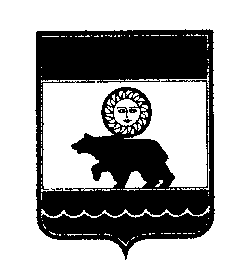 